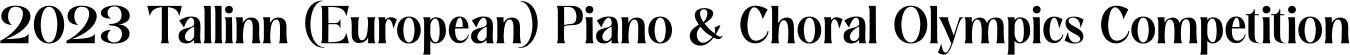 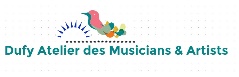 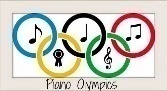 	Contestant declaration   I do certify that the submitted composition is my original work. Having studied the rules, the signatory accepts the stipulations and regulations of the organizer of the 2023 Tallinn (European) Piano & Choral Olympics Competition.Date : ……………………………. Signature : ……………………...……..………Please send the composition score either engraved electronically or hand-written in PDF together with midi/mp3 file or recording of your composition to dufy_music@yahoo.com.hkNameNationalityNationalityDate of Birth d/m/y Date of Birth d/m/y AgeGenderCategoryCategory□Junior Division□Senior Division□Junior Division□Senior Division□Junior Division□Senior Division□Junior Division□Senior Division□Category A □Category B □Category A □Category B □Category A □Category B □Category A □Category B □Category A □Category B Title of your compositionTitle of your compositionTitle of your compositionInstrumentationInstrumentationInstrumentationDuration Duration Duration Contact PersonContact PersonContact PersonContact PersonEmailEmailTelTelTelAddressAddress